附件3：     慈吉实验学校(初中部)2021年教师招聘简章一、招聘岗位及条件（一）招聘岗位：语文教师2名、数学教师2名、英语教师2名、科学教师2名、社会教师2名、信息技术（含编程）教师2名、音乐教师1名、美术教师1名、体育教师1名。（二）招聘条件：  1.大学本科师范类应届毕业，以慈溪籍为主。  2.省级优秀毕业生、大学期间获得一等奖学金、中共党员、应届硕士生优先。3.优秀骨干教师：要求具有全日制本科及以上学历，学士及以上学位，中级及以上相应学科教师职称。年龄在男40周岁、女35周岁以下。二、教师性质1.学校与教师双向选择，采用教师聘用合同制。2.教师考编事宜按慈溪市2021年考编政策执行。如果未考取，仍可享受慈吉实验学校初中部教师待遇。三、薪酬待遇教师工资分每月基本工资和基础性绩效工资，月度绩效考核奖及年终考核奖，优质优酬，同工同酬。工资福利待遇总额高于同类公办学校在编事业教师，高于慈溪市内其他民办学校同类教师薪资和待遇。同时，参照同类公办学校在编事业教师工资调整政策，每年调整教师工资。学校为教师办理六项保险（住房、医疗、养老、失业、工伤、生育六项保险）。四、应聘方式⒈ 扫慈吉实验学校初中部教师招聘二维码，填写相关招聘信息。⒉学校将对应聘人员进行材料审核，面谈沟通。3.专业知识笔试、上课能力评价等环节。拟录用人员，按市教育局公办教师招聘要求进行体检；3.体检合格的，办理聘用手续，签订录用协议，签订劳动合同，上交就业协议书。学校地址：慈溪市前应路1599号     邮编315300联系电话：0574--63835718(毛老师)   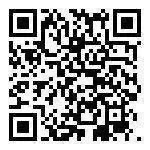 